ООО «Ремстройгарант»Водоподготовка    Водоочистка     Фильтры для воды Аппараты питьевой воды  Очистка сточных водТел: 8(4842) 54-97-83;  8(953) 329 53 20, 8(902) 390 02 05Email: sales@rsgkaluga.ruАдрес: 248000, г. Калуга, ул. Плеханова, д.42 офис 4
www.aqua-rf.ru; ; www.rsgkaluga.ruОПРОСНЫЙ ЛИСТ ПО РЕШЕНИЮ ПРОБЛЕМ ПОСЛЕ УСТАНОВКИ ВОДООЧИСТИТЕЛЬНОГО ОБОРУДОВАНИЯ1. Информация о Заказчике:Организация:___________________________________________________________________________Адрес установки: _______________________________________________________________________Контактное лицо (Ф.И.О., должность): _____________________________________________________Телефон для связи:___________________________________ E-mail: ___________________________2. Дата установки оборудования _______________________________________________________3. Достигнуты ли показатели качества воды требуемых параметров, что требуется улучшить _________________________________________________________________________________________________________________________________________________________________________________________________________________________________________________________________4. Какие есть пожелания возникли при эксплуатации оборудования_____________________________________________________________________________________________________________________________________________________________________________________________________________________________________________________5. Следите ли вы за уровне соли в солевом бачке, реагентов в реагентном баке, бывают ли перебои  ____________________________________________________________________________________________________________________________________________________________________________6. Всегда ли бывает обеспечено электрическое питание и вода в момент промывки фильтров (обычно в ночное время) ___________________________________________________________________________________________________________________________________________________________________________________________________________________________________________7. Какие возникают вопросы/проблемы во время эксплуатации оборудования __________________________________________________________________________________________________________________________________________________________________________________________________________________________________________________________________Дата «___» _____________20___г. 	Приложить химический анализ питающей воды. 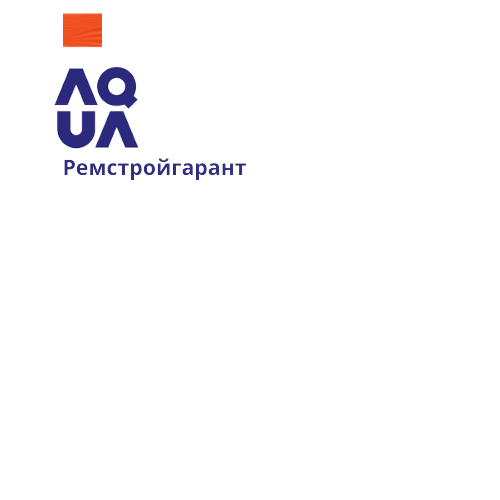 